     КАК СПАСТИСЬ ОТ ОГНЯ и ДЫМА?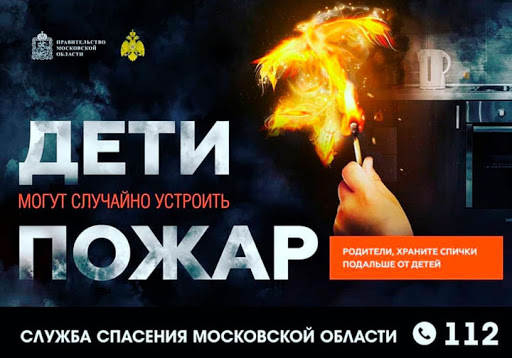 РЕБЯТА! ЗАПОМНИТЕ!  Не играйте со спичками и зажигалками! Знайте: МАЛЕНЬКАЯ ИСКРА  -  БОЛЬШАЯ БЕДА!Не включайте телевизор без взрослых.Если пожар случился в твоей квартире – убегай подальше. Не забудь закрыть за собой дверь.Твердо знайте, что из дома есть два спасательных выхода: если нельзя выйти в дверь, зовите на помощь с балкона или окна.Ни в коем случае не прячьтесь во время пожара под кроватью или в шкафу – пожарным будет трудно вас найти. 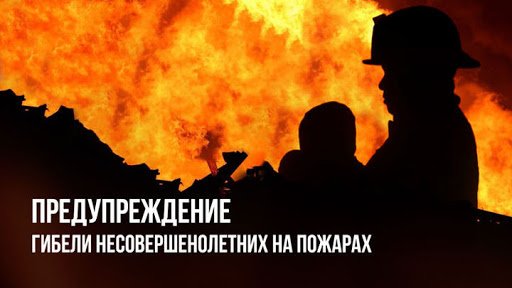 Если на вас загорелась одежда - остановитесь, падайте на землю и катайтесь.Если вы обожгли руку – подставьте ее под струю холодной воды и позовите на помощь взрослых.Если в подъезде огонь или дым, не выходите из квартиры. Откройте окно или балкон и зовите на помощь. Во время пожара нельзя пользоваться лифтом: он может застрять между этажами.Если вы обнаружили дым или пожар, срочно вызывайте пожарных по телефону! ЗВОНИТЕ  по ТЕЛЕФОНУ 01 или 112,назовите адрес и свое имя.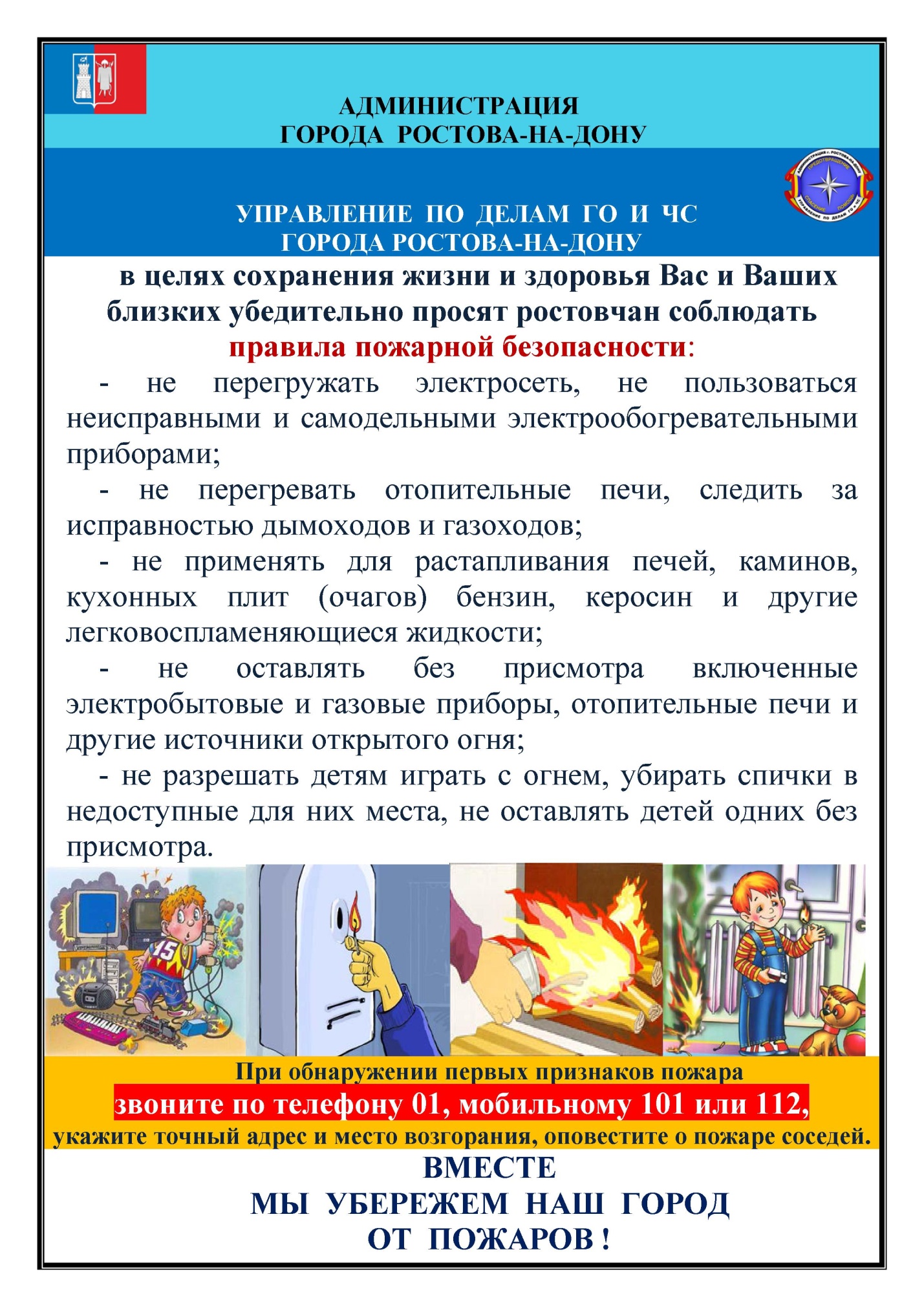 